ESCOLA BÁSICA MUNICIPAL CÉSAR AVELINO BRAGAGNOLOERVAL VEHO, SC.Professora: Dionillde Sutil e Giovana Ap. Rodrigues Bachin.Aluno (a):__________________________________________4 º ANO.Atividades para serem realizadas do dia 01/09 a 15/09.Trabalhos para serem realizados na Apostila - Aprende Brasil.LÍNGUA PORTUGUESA  Ler e responder as atividades das páginas 31 a 36. MATEMÁTICA  Resolver as atividades sobre Quilograma, grama e miligrama, páginas 27 a 29.  Resolver as atividades sobre Multiplicação e pictograma, páginas 31 a 38.ENSINO RELIGIOSO Seguindo as coordenadas do diagrama, quais atitudes que Deus deseja que sempre tenhamos.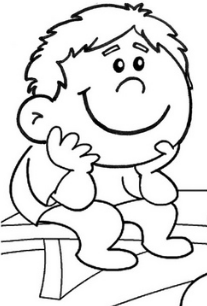 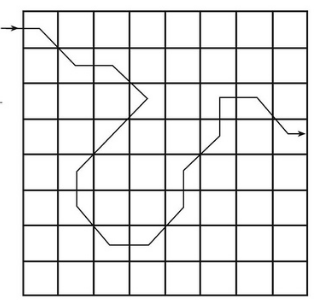 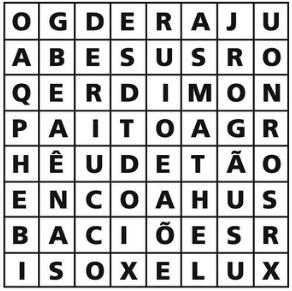 Então, quais palavras você descobriu?___  ___  ___  ___  ___  ___  ___  ___  ___  _________  ___  ___  ___